Breakfast WrapYour choice of bacon, ham, chorizo or sausage, mixed withEggs, hash browns, and cheese, wrapped in a tortilla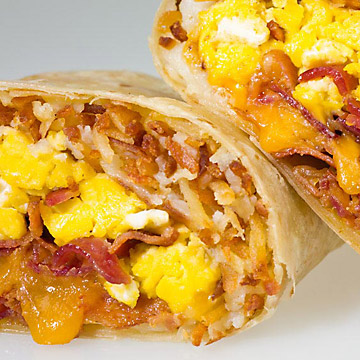 Large  $4.39    Small   $2.69